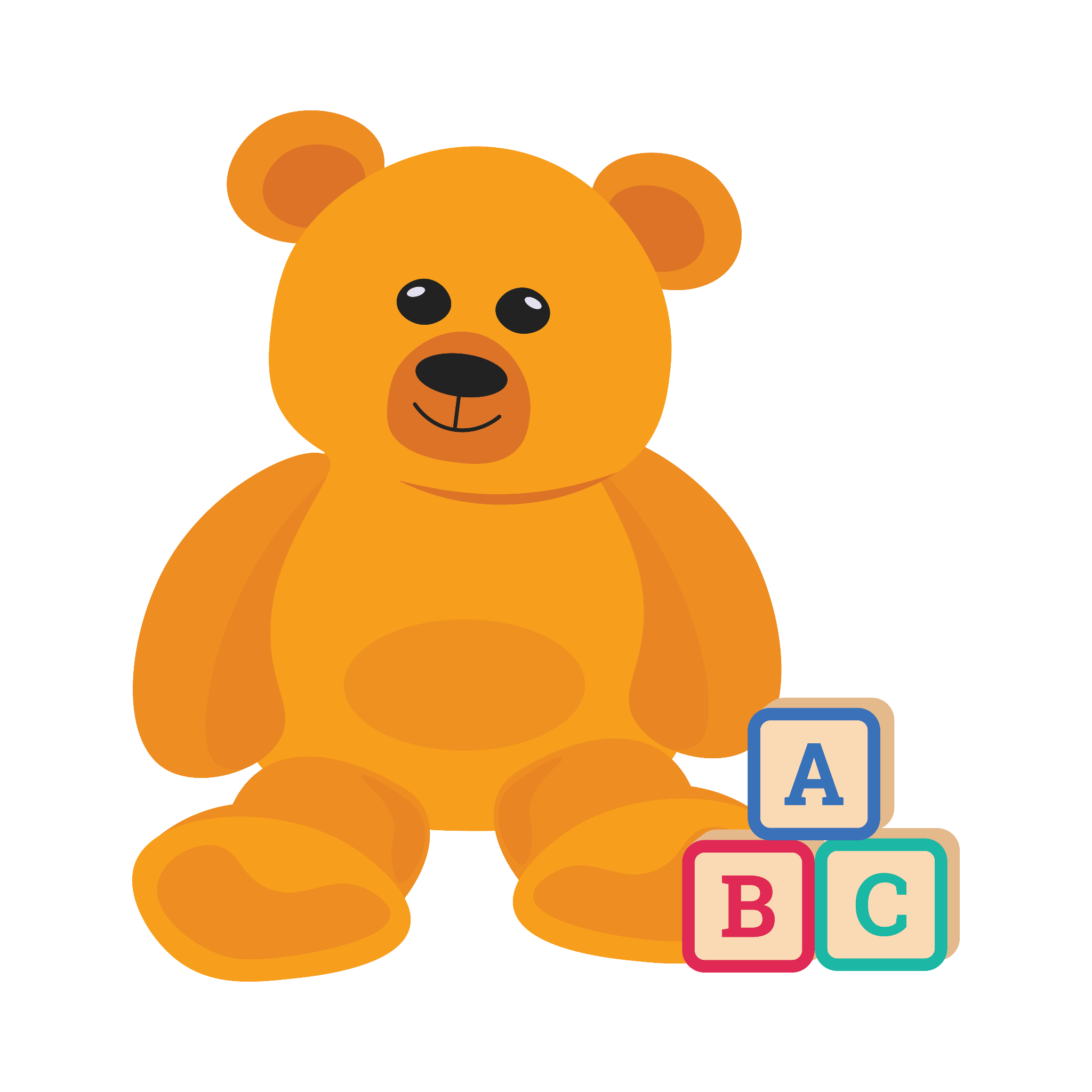 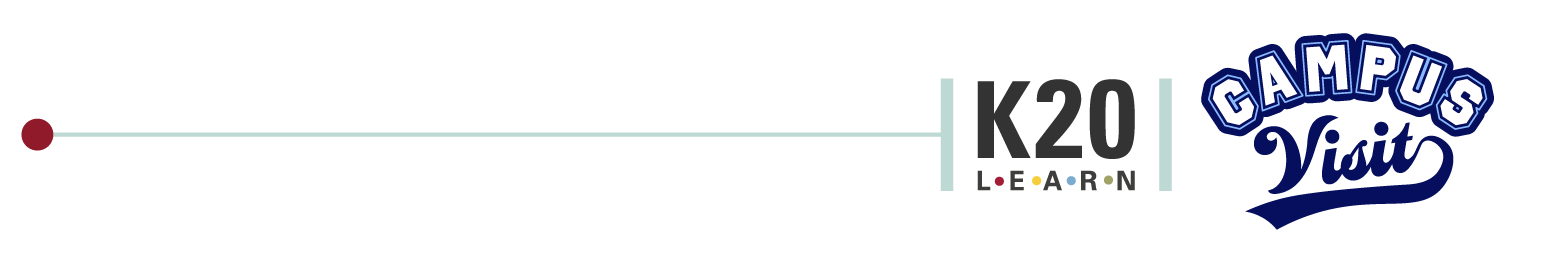 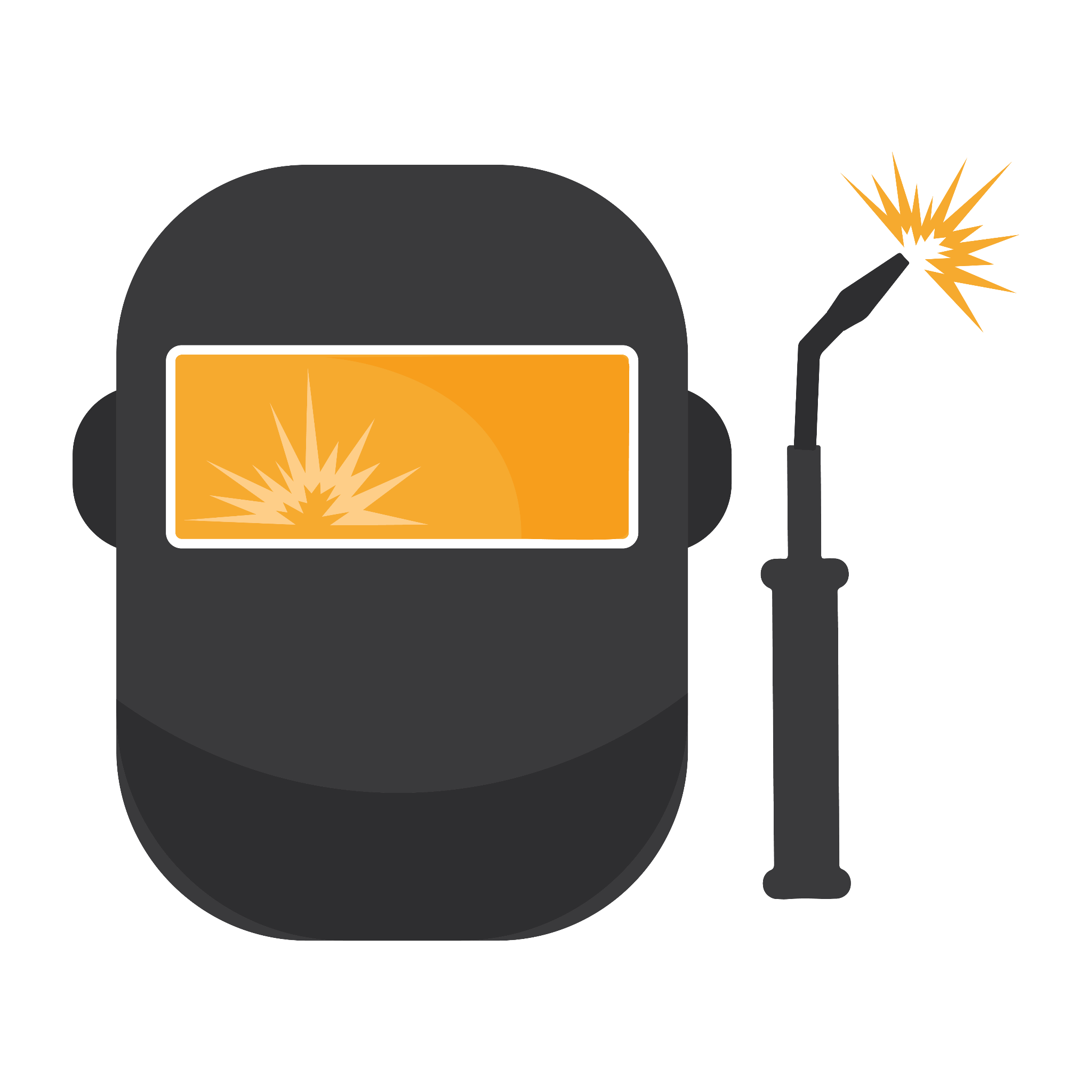 WelderChildcare Worker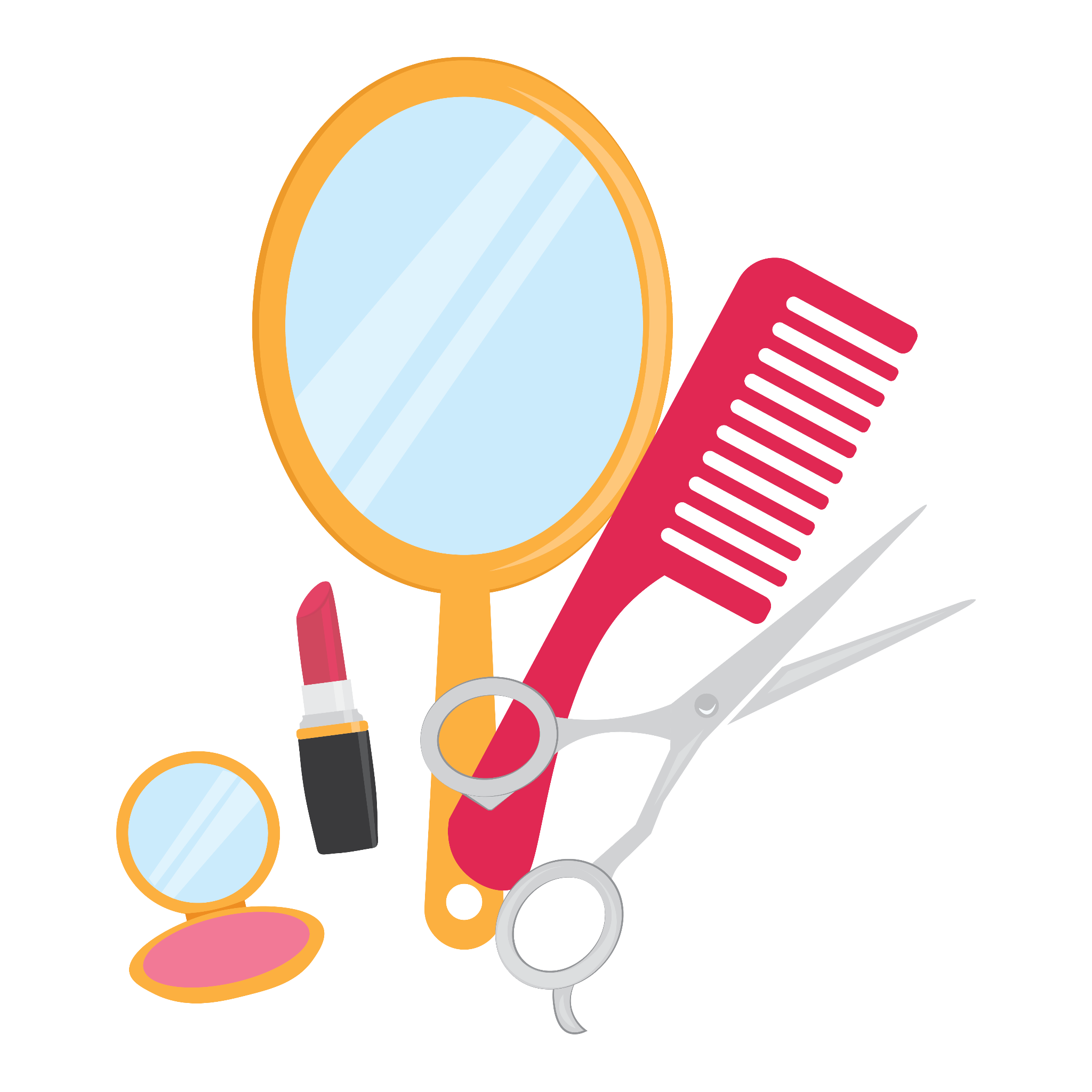 Cosmetologist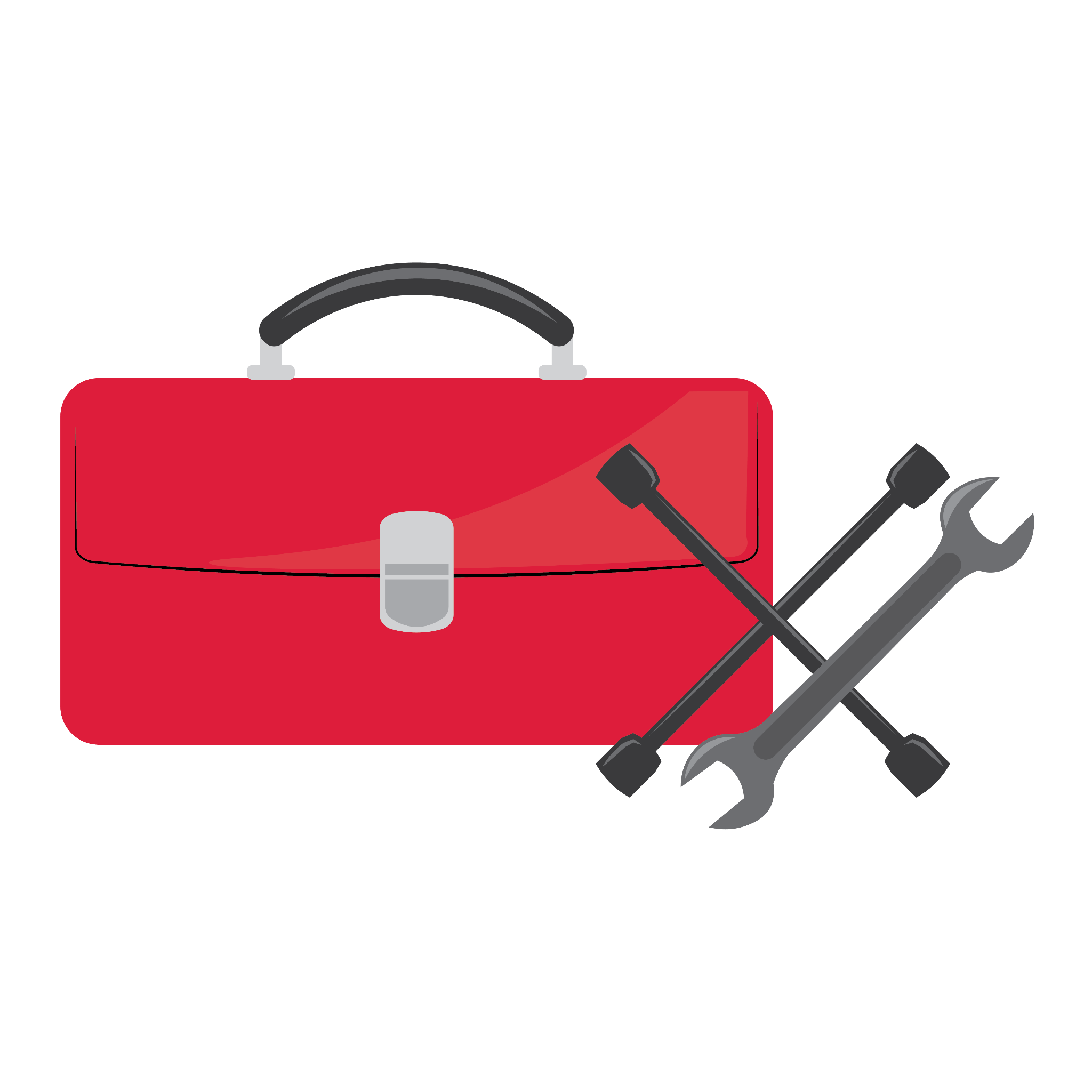 Mechanic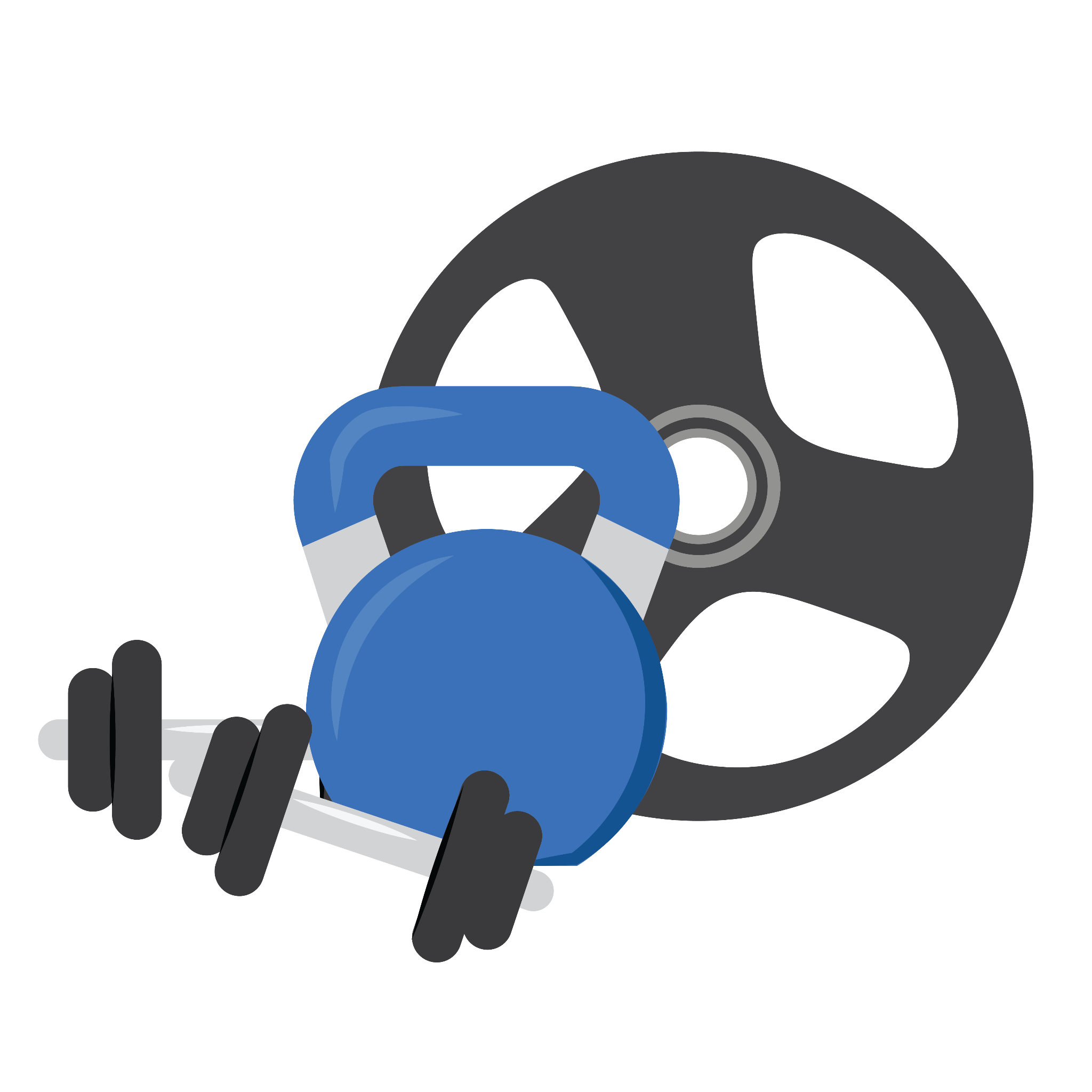 Fitness Trainer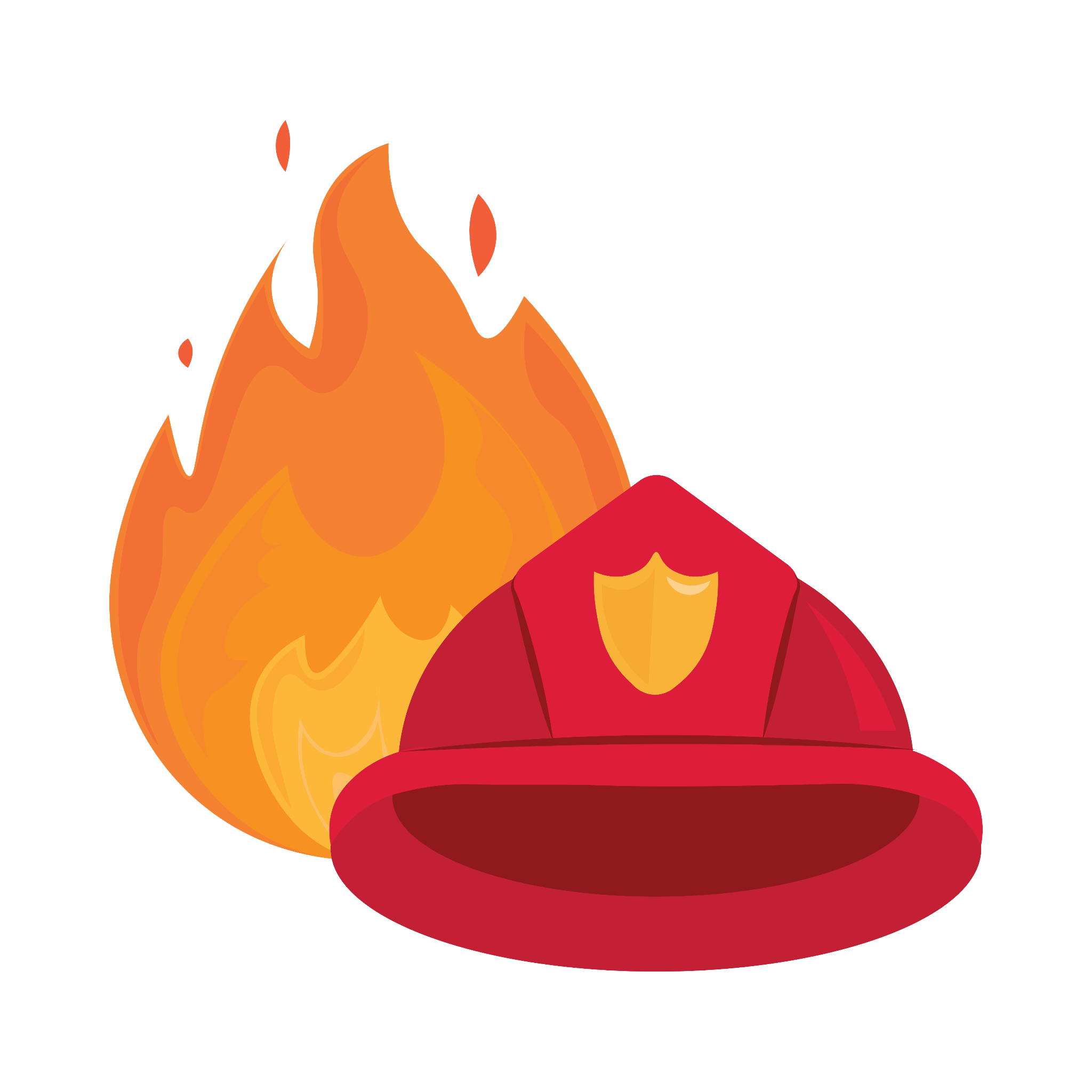 Firefighter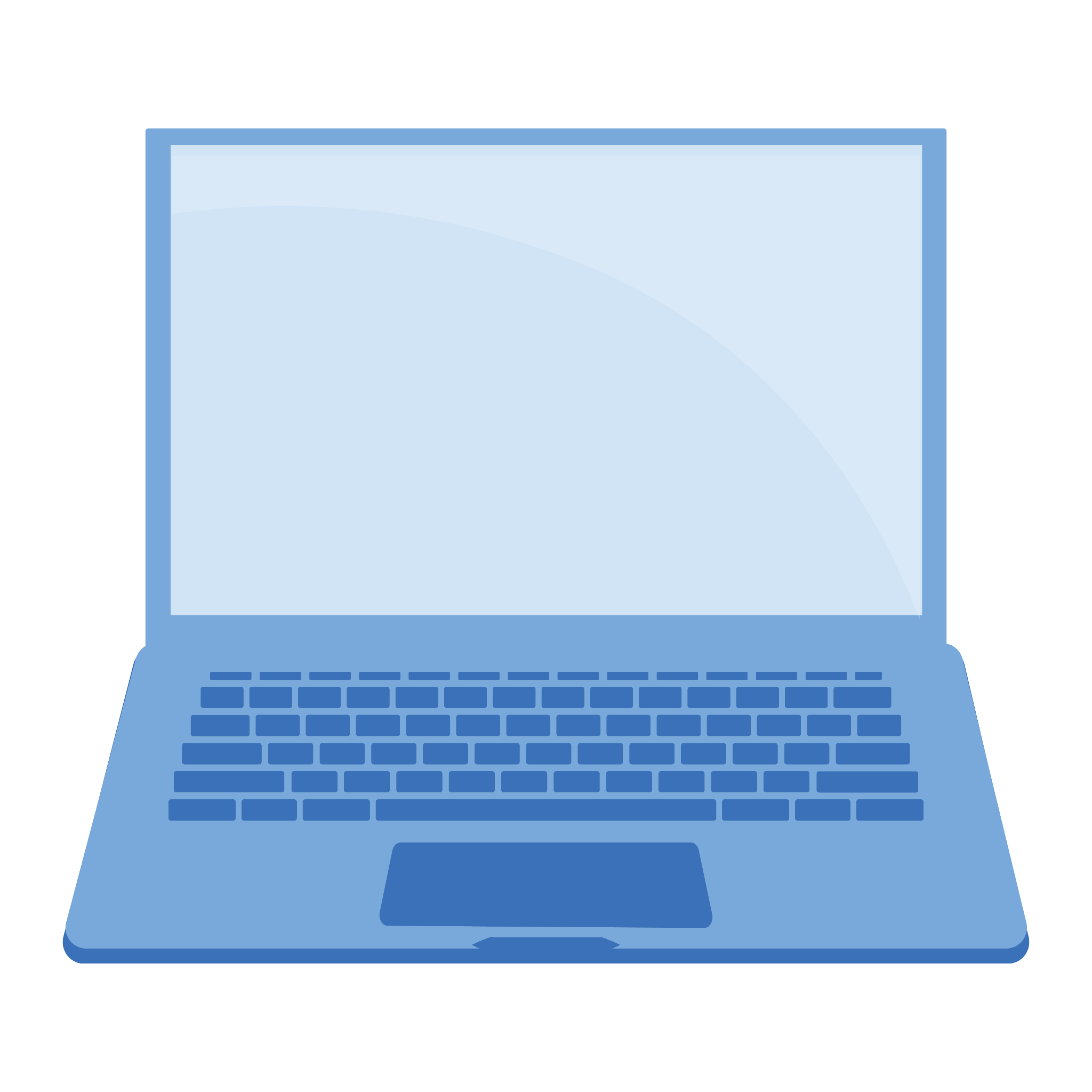 Computer Programmer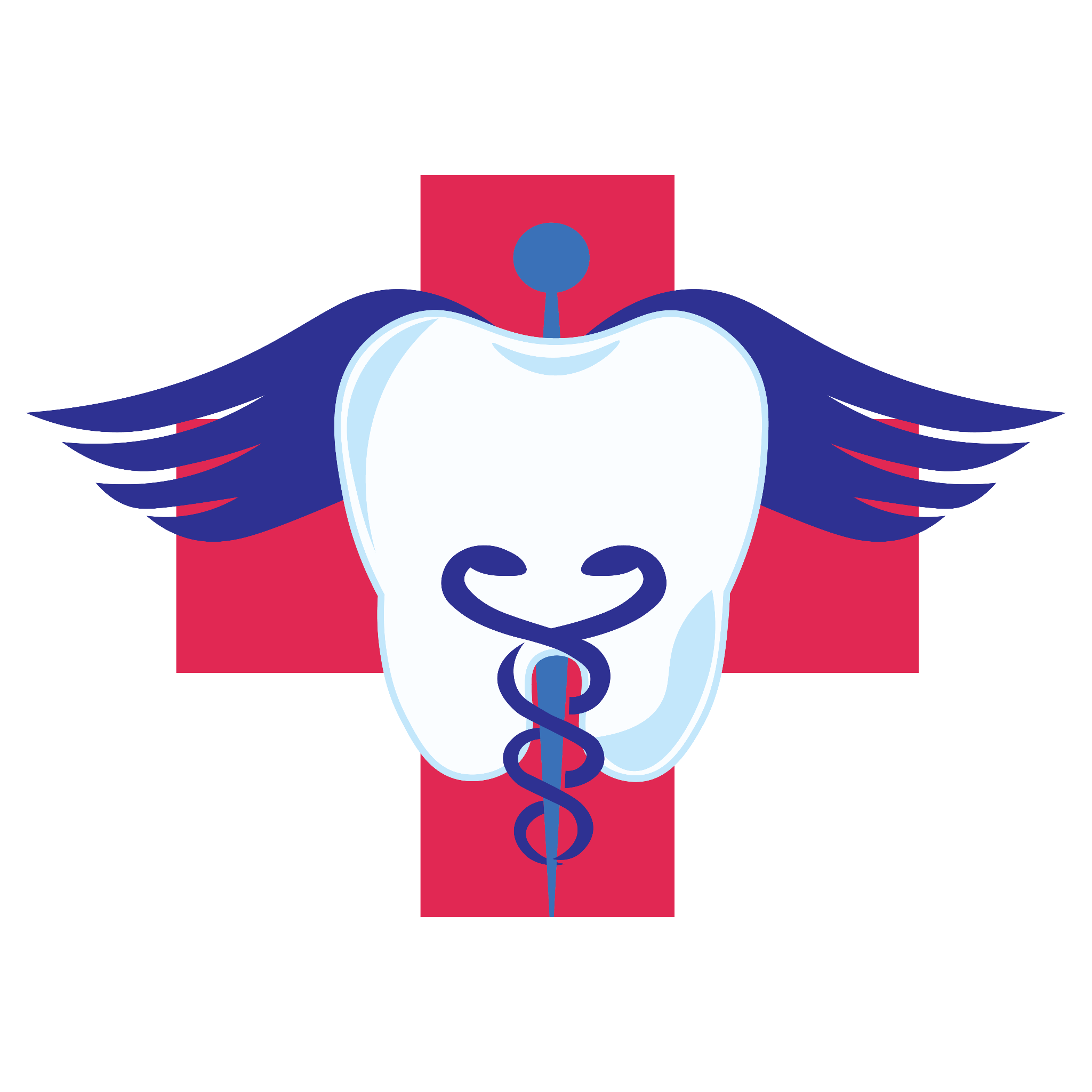 Dental Hygienist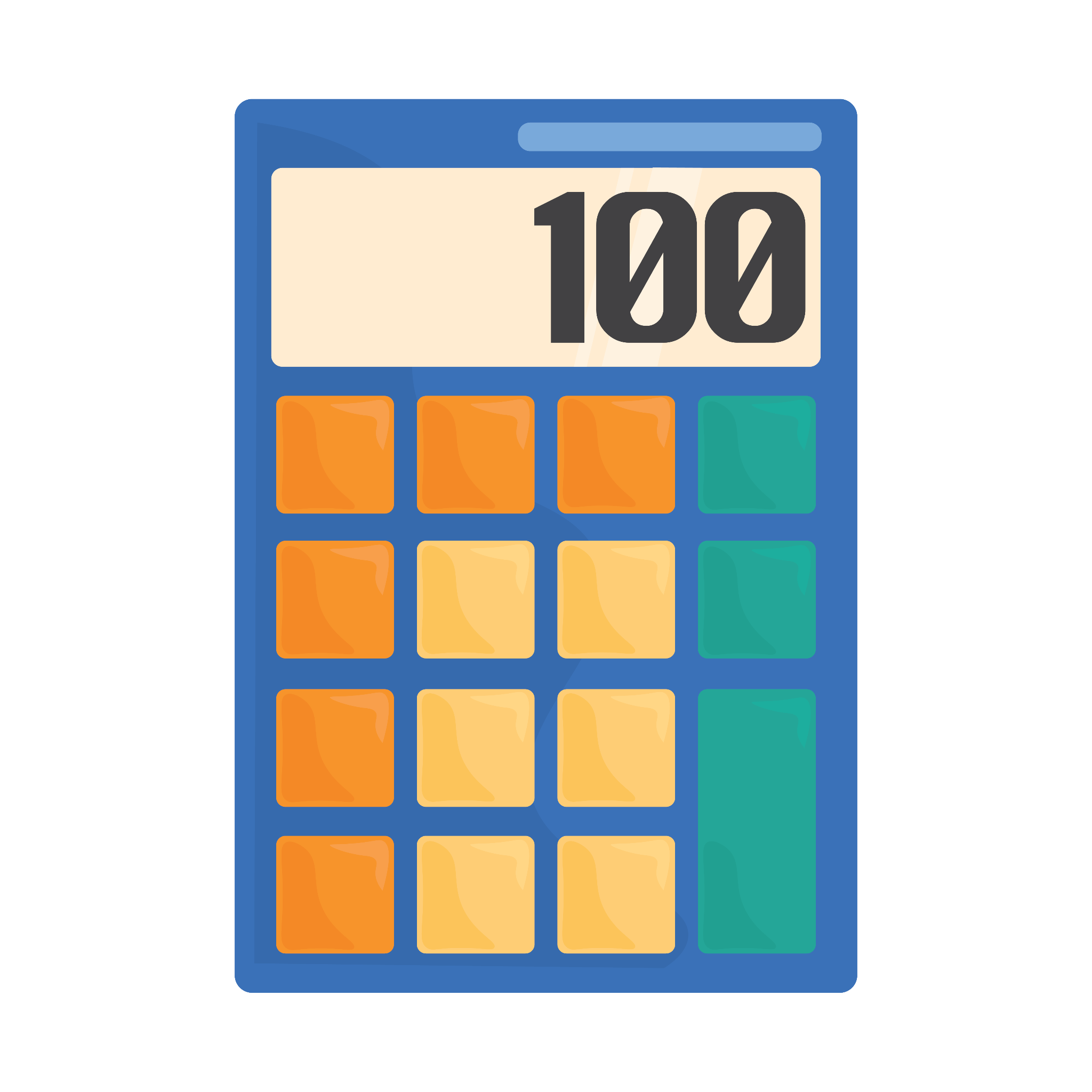 Accountant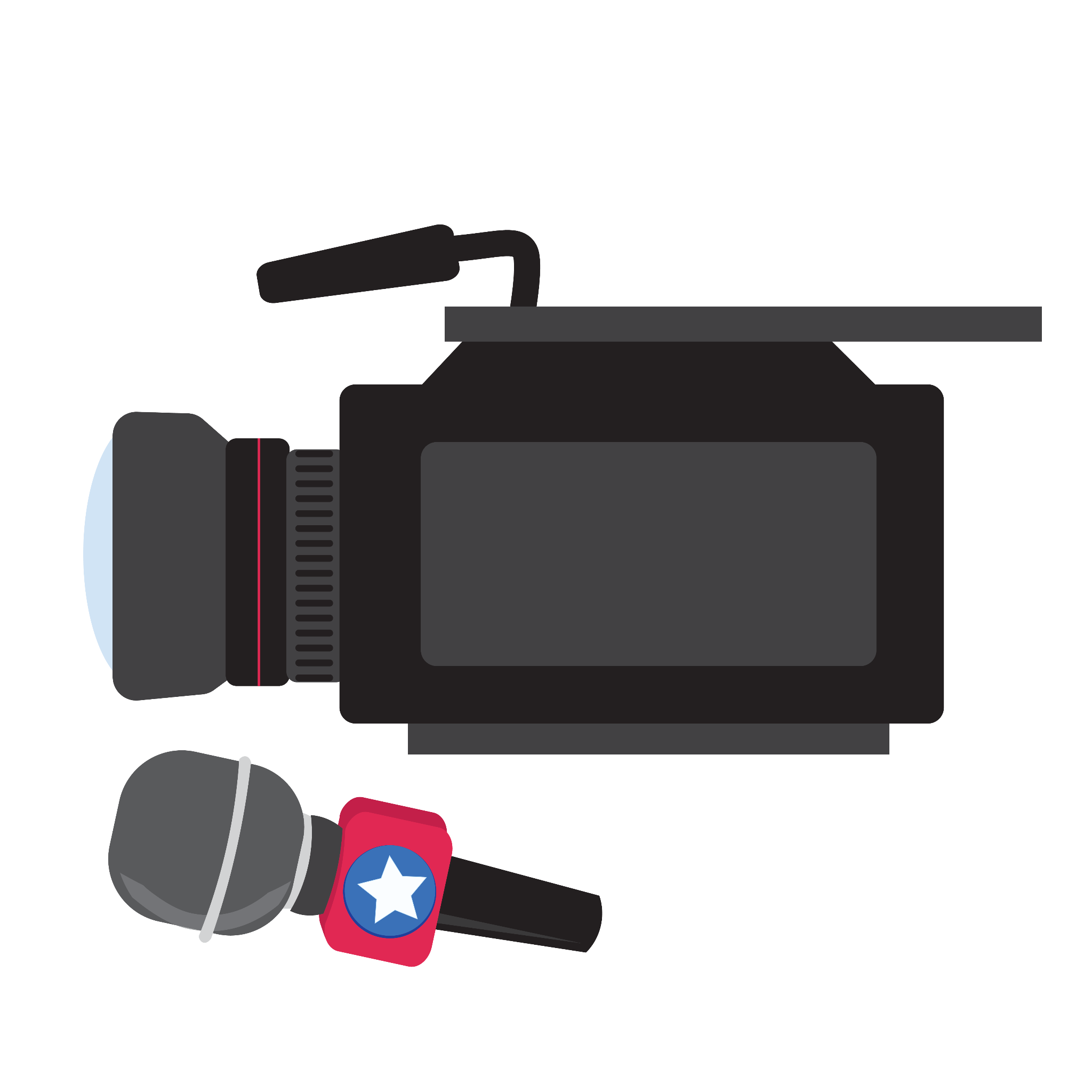 Sports Reporter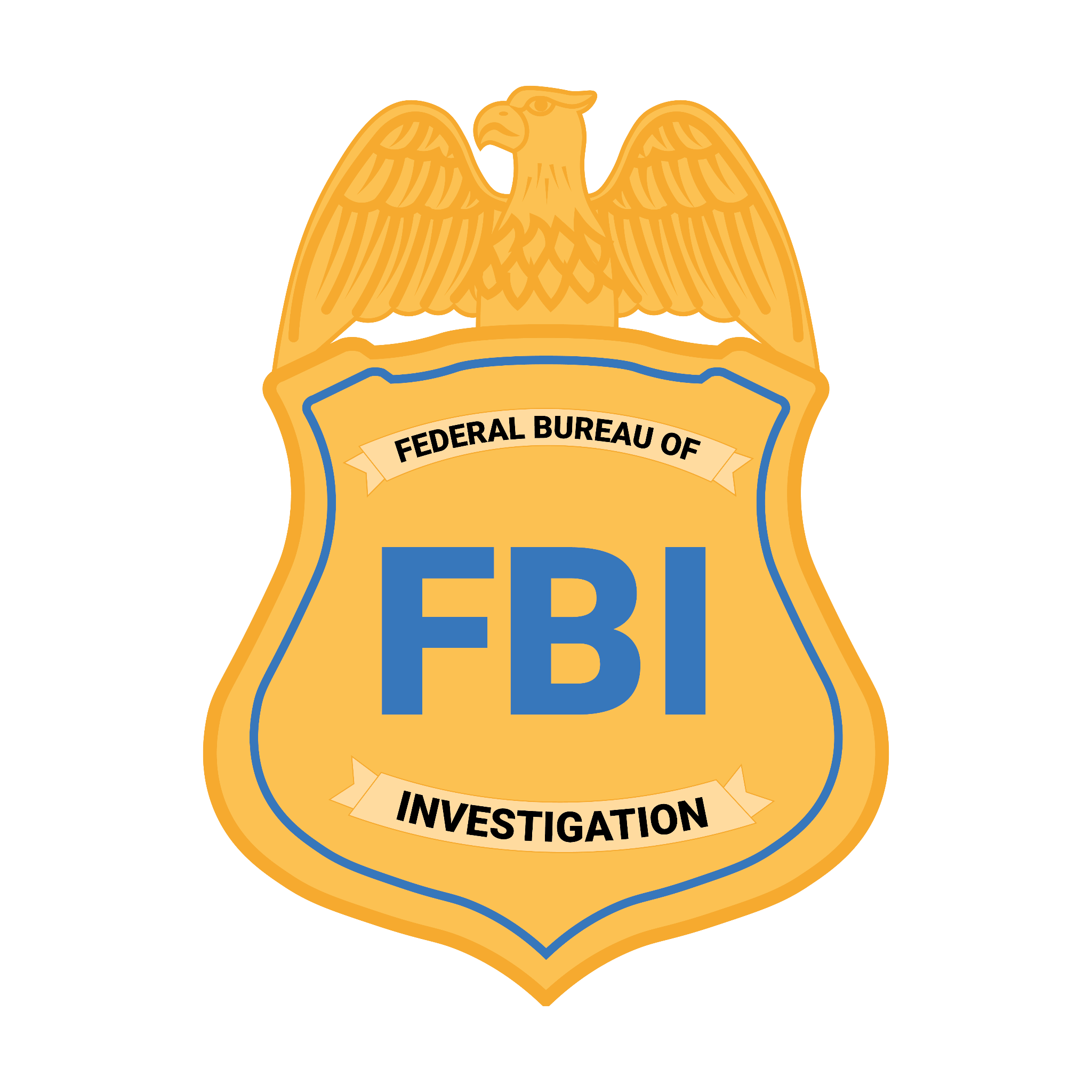 FBI Agent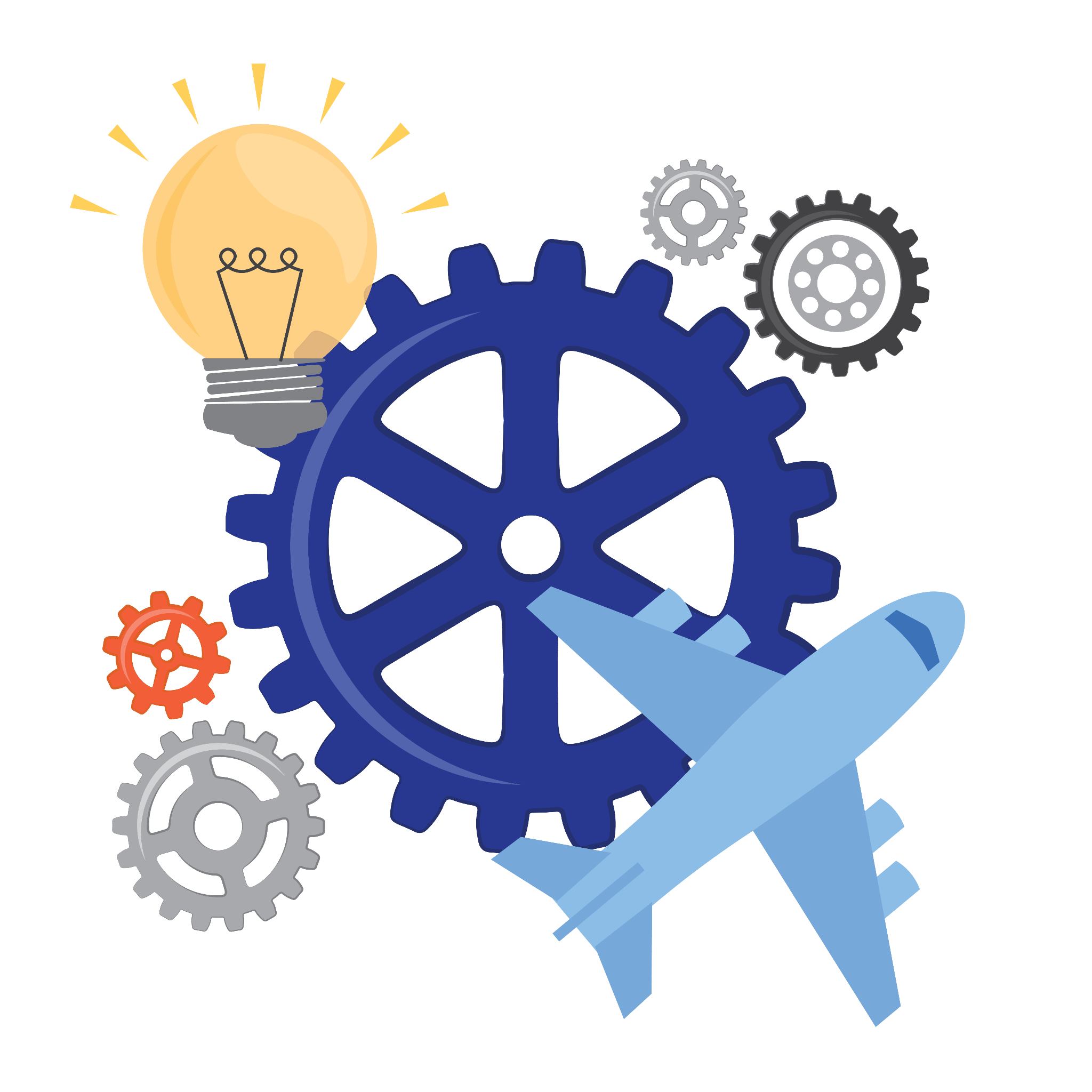 Engineer